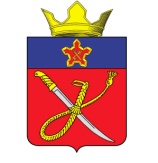 АДМИНИСТРАЦИЯ КУЗЬМИЧЕВСКОГОСЕЛЬСКОГО ПОСЕЛЕНИЯГОРОДИЩЕНСКОГО МУНИЦИПАЛЬНОГО РАЙОНАВОЛГОГРАДСКОЙ ОБЛАСТИПОСТАНОВЛЕНИЕ От «29» ноября 2023 г.                                                                                                   	 № 87О внесении изменений в административный регламент предоставления муниципальной услуги «Предоставление земельных участков, находящихся в муниципальной собственности Кузьмичевского сельского поселения, в аренду без проведения торгов», утвержденный постановлением администрации Кузьмичевского сельского поселения от 16.11.2020 г. № 102В соответствии с Федеральным законом от 06.10.2003 №131-ФЗ «Об общих принципах организации местного самоуправления в Российской Федерации», Федеральным законом от 27.07.2010 № 210-ФЗ «Об организации предоставления государственных и муниципальных услуг», руководствуясь Уставом Кузьмичевского сельского поселения Городищенского муниципального района Волгоградской области, администрация  Кузьмичевского сельского поселения Городищенского муниципального района Волгоградской областиПОСТАНОВЛЯЕТ:1. Внести следующие изменения в административный регламент предоставления муниципальной услуги «Предоставление земельных участков, находящихся в муниципальной собственности Кузьмичевского сельского поселения, в аренду без проведения торгов», утвержденный постановлением администрации Кузьмичевского сельского поселения от 16.11.2020 г. № 102:1.1. Подпункт 4 пункта 1.2 изложить в следующей редакции:«4) земельного участка юридическим лицам, принявшим на себя обязательство по завершению строительства объектов незавершенного строительства и исполнению обязательств застройщика перед гражданами, денежные средства которых привлечены для строительства многоквартирных домов и права которых нарушены, которые включены в реестр пострадавших граждан в соответствии с Федеральным законом от 30.12.2004 № 214-ФЗ «Об участии в долевом строительстве многоквартирных домов и иных объектов недвижимости и о внесении изменений в некоторые законодательные акты Российской Федерации», для строительства (создания) многоквартирных домов и (или) домов блокированной застройки (в случае, если количество таких домов составляет три и более в одном ряду) в соответствии с распоряжением высшего должностного лица субъекта Российской Федерации в порядке, установленном Правительством Российской Федерации (п.п. 3.1 п. 2 ст. 39.6 ЗК РФ);».1.2. Подпункт 7 пункта 2.6.1.2 дополнить строкой следующего содержания:1.3. Пункт 2.6.3 дополнить строкой следующего содержания:1.4. Абзац 6 подпункта 1 пункта 2.10.2 изложить в следующей редакции:«- расположение земельного участка, образование которого предусмотрено схемой расположения земельного участка, в границах территории, для которой утвержден проект межевания территории, за исключением случаев, установленных федеральными законами;».1.5. Подпункт 1 пункта 2.10.2 дополнить абзацем 7 следующего содержания:«- разработка схемы расположения земельного участка, образование которого допускается исключительно в соответствии с утвержденным проектом межевания территории;».1.6. Абзац 8 подпункта 1 пункта 2.10.2 исключить.1.7. В подпункте 13 пункта 2.11 слово «садоводства» заменить словами «садоводства для собственных нужд».2. Обнародовать настоящее постановление в установленном порядке, разместить на официальном сайте Кузьмичевского сельского поселения адмкузьмичи.рф.3. Настоящее постановление вступает в силу со дня его обнародования.4. Контроль за исполнением данного постановления оставляю за собой.Глава Кузьмичевскогосельского поселения                                                                                             П.С. Борисенко403023, Волгоградская область Городищенский район, п. Кузьмичи, тел.(84468) 4-61-38Подпункт 8.2 пункта 2 статьи 39.6 ЗК РФУчастники долевого строительства в отношении индивидуальных жилых домов в малоэтажном жилом комплексеЗемельный участок, относящийся к общему имуществу собственников индивидуальных жилых домов в малоэтажном жилом комплексе, в случаях, предусмотренных Федеральным законом от 30.12.2004 № 214-ФЗ «Об участии в долевом строительстве многоквартирных домов и иных объектов недвижимости и о внесении изменений в некоторые законодательные акты Российской Федерации»Договор участия в долевом строительстве в отношении индивидуального жилого дома в границах территории малоэтажного жилого комплексаПодпункт 8.2 пункта 2 статьи 39.6 ЗК РФУчастники долевого строительства в отношении индивидуальных жилых домов в малоэтажном жилом комплексеЗемельный участок, относящийся к общему имуществу собственников индивидуальных жилых домов в малоэтажном жилом комплексе, в случаях, предусмотренных Федеральным законом от 30.12.2004 № 214-ФЗ «Об участии в долевом строительстве многоквартирных домов и иных объектов недвижимости и о внесении изменений в некоторые законодательные акты Российской Федерации»Выписка из ЕГРН об испрашиваемом земельном участкеУтвержденный проект планировки территории и проект межевания территории